Hrátky se zvířátkyMilé děti, tentokrát se podíváme na lišku. Je to bystré a zajímavé zvířátko, které určitě znáte z pohádek. Snad se Vám úkoly budou líbit.Stáňa a Lucka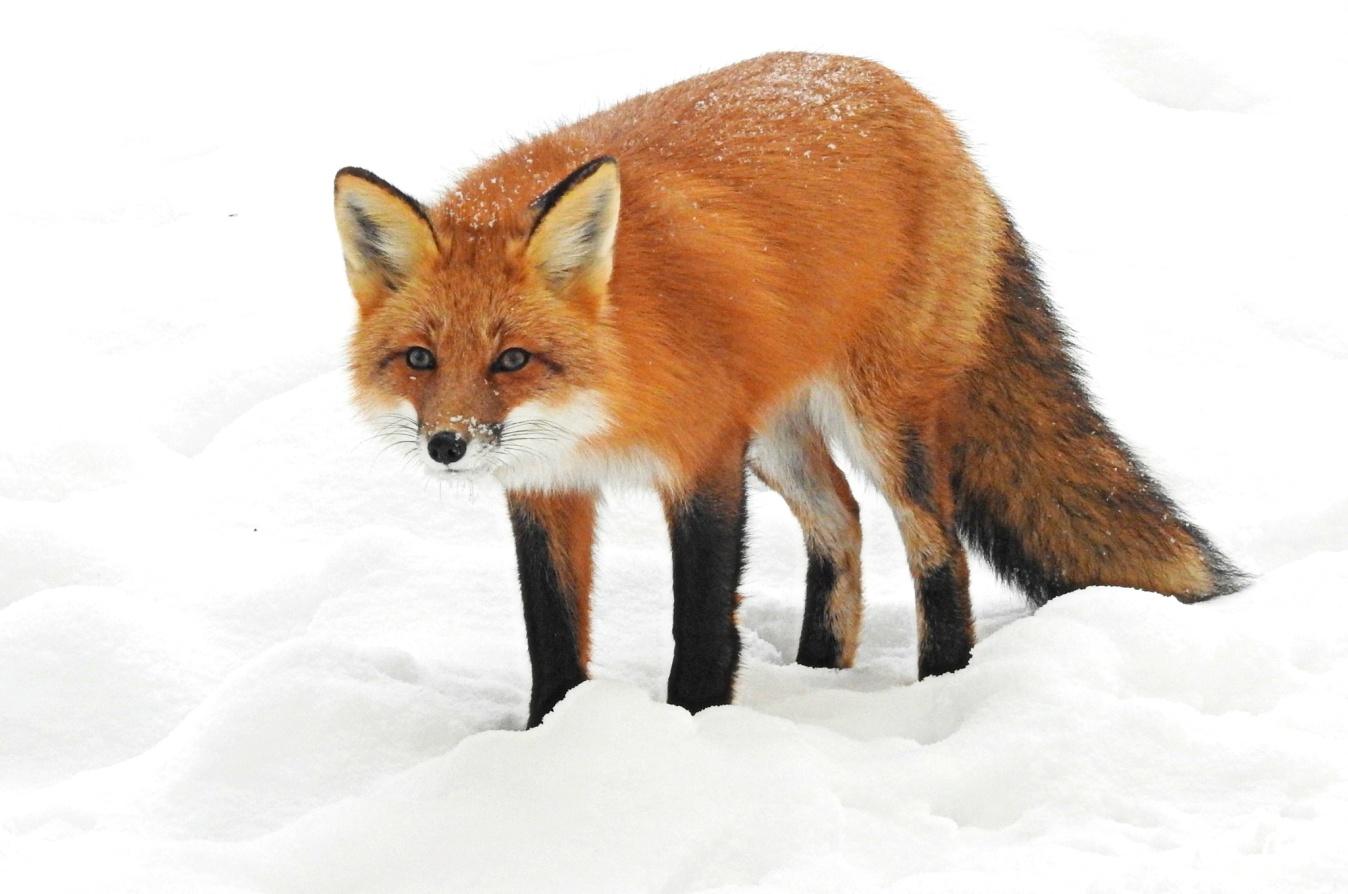 Liška obecná je psovitá šelma (to znamená, že jí maso – loví jiné, drobné živočichy). Má dlouhý huňatý ocas, kterému se říká oháňka. Liška je savec – narodí se jí živá mláďata, která sají mateřské mléko.Liška mívá rezavou nebo hnědou barvu, místy smíchanou s bílou a černou barvou.O lišce se říká, že je velmi chytrá a lstivá. V pohádce tedy vyzraje i nad mnohem silnějšími protivníky. Ještě existuje třeba liška polární a fenek (pouštní liška), podívejte se na jejich obrázky. Polární liška 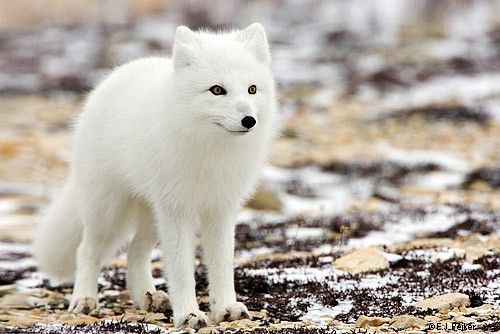 Pouštní liška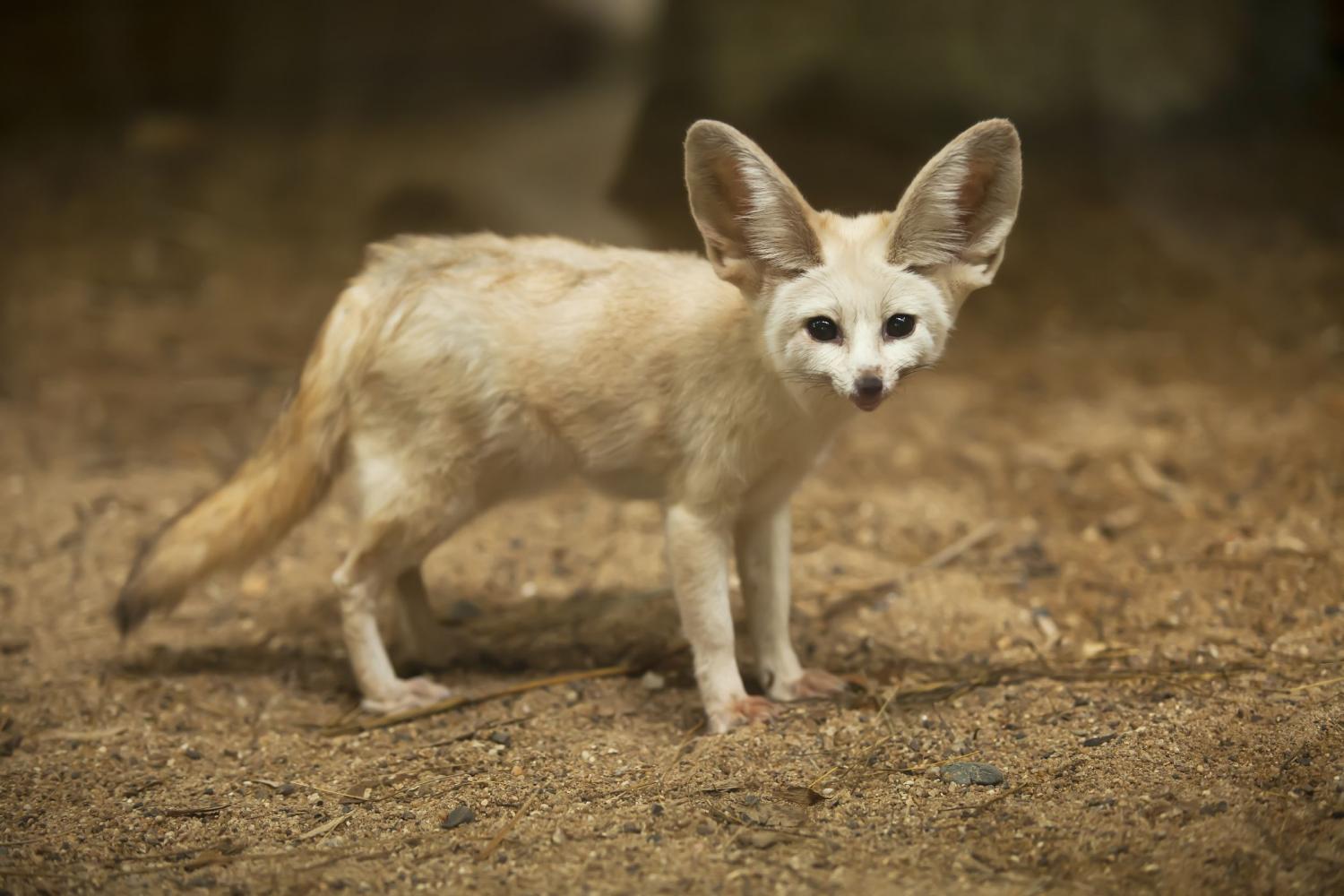 Minulé zvířátko byla vrána, poproste tedy rodiče, jestli by Vám přečetly pohádku (bajku) o lišce a vráně:Hladová liška se potulovala po kraji, ale nikde nic nemohla najít k snědku.“ Kdybych tak někde sehnala kousek sýra“, řekla si liška. V tu chvíli se nad ní objevila vrána a kroužila s pěkným kouskem sýra, který právě ukradla z okna v nedalekém domě. Posadila se na větev a na lahodném kousku sýra si začala pochutnávat.Hladová liška jí záviděla a přemýšlela, jak se dostat za ní na větev k lahodnému soustu, aby také ochutnala a svůj hlad zahnala. Mazaná liška si však uměla poradit a snažila se vráně lichotit hezkými slůvky. „Vráno ty jsi nejkrásnější pták ze všech a tvé peří se úžasně leskne a je hebké jako hedvábí. Tvůj postoj je vskutku královský. Jen je škoda, že máš tak ošklivý hlas!“ Vráně se lichotky až příliš zamlouvaly, ale myslela si, že zpívat umí.„Já a ošklivý hlas?“ Urazila se vrána. „Hned uslyšíš, jak krásně umím zpívat.“ Aby chytré lišce dokázala, jak dobrá je zpěvačka, otevřela doširoka zobák a zakrákala. Stalo se přesně to, co si liška přála, kus sýru popadla a utíkala s ním do své nory. Podvedená vrána se tak naučila, že nemá poslouchat laciné lichotky.Zkuste si vyrobit „liščí“ záložku do knížky: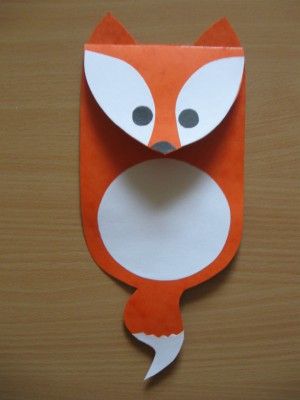 Z ruličky od toaletního papíru si kromě jezevce a sovičky (z minulých úkolů) můžete  vyrobit také lišku: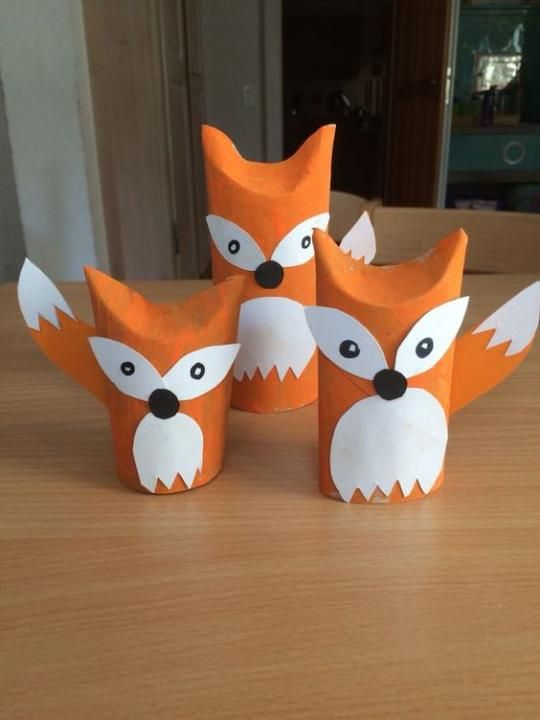 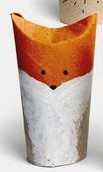 Najděte v řadě stopu, která do ní nepatří: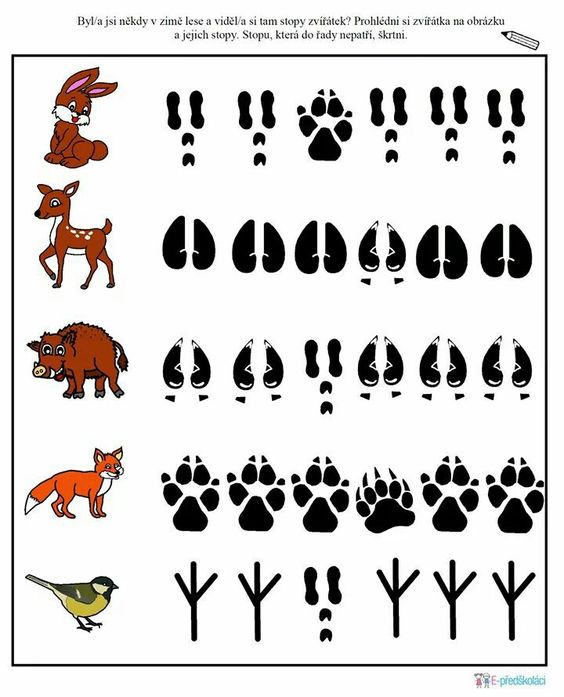 Starší děti se mohou naučit lišku i nakreslit: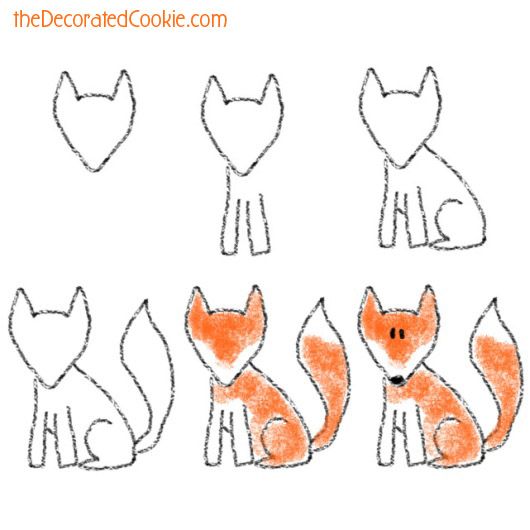 Starší děti si mohou lišku rozstříhat samy, mladší poprosí rodiče a poté si jí zkusíte složit: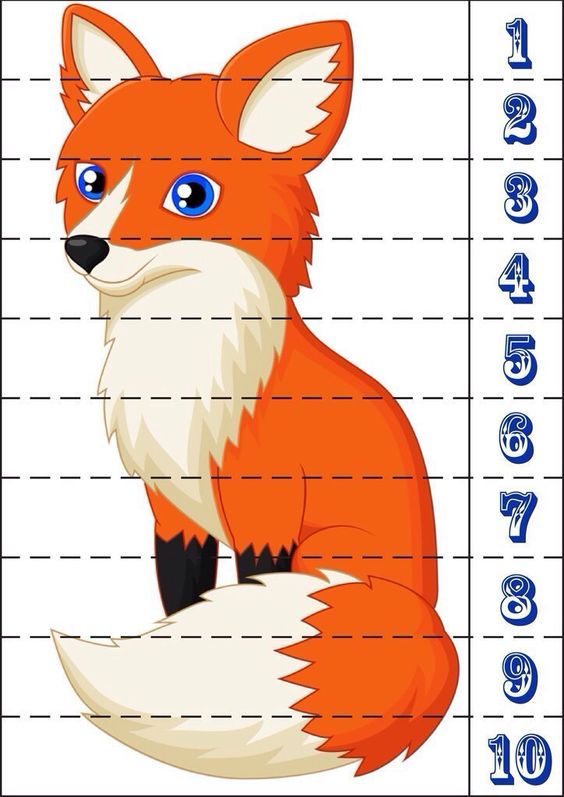 Nakonec si můžete lišku i vybarvit: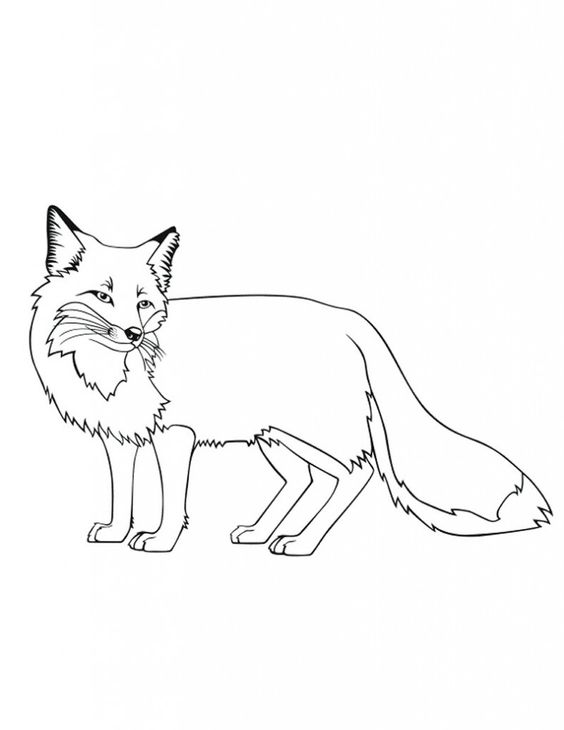 